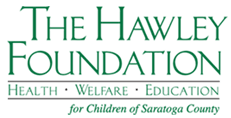 The Hawley Foundation for Children Charitable GivingPlease fill out the following form and mail form with your check to:The Hawley Foundation for ChildrenP.O. Box 1017Saratoga Springs, NY 12866All gifts are acknowledged by us and may be tax-deductible in accordance with the Internal Revenue Code.  Please review all aspects of a gift with a tax advisor.***************************************************************************I would like to make a contribution in the amount of $ ________________________   toThe Hawley Foundation for Children.Name: ________________________________________________________________________Address: ______________________________________________________________________               ______________________________________________________________________City: _________________________________  State: ___________  Zip: __________________Email: ________________________________________________________________________Phone: _______________________________________________________________________